Конспект непрерывной образовательной деятельностипо ознакомлению с окружающим миром Тема:  «Какие мы?»Подготовила воспитатель: Ильичева А.ООбразовательная область: познавательное развитиеЦель: развивать способность определять эмоциональное состояние по схематическим изображениям и объединять различные изображения единым сюжетом, развивать речь; уточнить знания детей о частях лица и их названиях. ЗадачиОбразовательная: содействовать формированию знаний в правильном определении частей тела, уметь называть ихРазвивающая: содействовать развитию активной диалогической речи; содействовать развитию внимания, воображения, произвольной памяти; содействовать развитию выражения положительных эмоции от результатов деятельностиВоспитательная: воспитывать чувство взаимного понимания в слушании друг друга, взрослогоМатериалы и оборудование: карточки с изображением нескольких лиц в различном эмоциональном состоянии; лист бумаги с нарисованным кругом (на каждого ребёнка).ВВОДНАЯ ЧАСТЬ- Здравствуйте, ребята!Игра «Узнай по описанию» 
Представьте себе, что вы с мамой пришли в большой магазин и там потерялись. Чтобы мама вас нашла, по радио передадут ваши приметы. Например: « Внимание, внимание! Нашёлся мальчик. У него светлые волосы, серые глаза. Одет в …. » 
Начинает игру воспитатель, затем «объявления» делают дети. 
Можно узнавать друг друга на ощупь. Ребёнку завязывают глаза и подводят к нему кого-либо из группы. При таком « узнавании » обязательно нужно проговаривать ход своих рассуждений. Например: « На голове две косички с бантами, это девочка. Косички в нашей группе – у Маши и Кати. Но у Маши в косичках есть банты, а у Кати нет. Значит, это Маша » и т.д.ОСНОВНАЯ ЧАСТЬ- Помните, что в прошлый раз мы рисовали с вами человечка? 
- Сколько у него и у нас с вами рук, ног? - Давайте, ещё раз посмотрим друг на друга.
- Что у нас с вами на самом верху? (Голова.) 
- Что мы видим на ней? (Лицо.) 
- Что находится на голове сзади? (Затылок.) 
- Справа и слева? (Уши.) 
- Что у нас в верхней части лица? (Лоб.) 
- Ниже лба? (Брови.) 
- Под бровями? (Глаза.) 
- Между глазами? (Нос.) 
- Под носом? (Рот.) 
- Ниже рта? (Подбородок.) 
- Ребята, смотрите у меня изображены лица, на картинке, как вы думаете, какое это лицо? (Веселое).  А это? (сердитое). А это? (грустное).ФизкультминуткаВы ребята дружно всталиИ на месте зашагалиНа носочках потянулись,А теперь назад прогнулисьКак пружинки мы приселиИ тихонько рядом сели.- Для чего человеку нужен нос? (С его помощью мы дышим и чувствуем запахи.)- Для чего нам глаза? (Чтобы видеть окружающий нас мир.) - Зачем нам рот? (Благодаря ему мы едим, говорим, чувствуем вкус.) 
- Возьмите лист бумаги и нарисуйте на нём то выражение лица, какое сейчас у вас настроение.  
- Какое выражение лица получилось у твоего человечка? 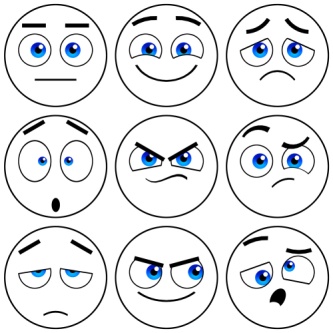 - А у твоего соседа? - Как думаешь от чего твой человечек грустный (весёлый, сердитый)? - Сделай такое же выражение лица, как у твоего человечка. Придумай человечку имя и занятие (ходит в детский сад, в школу и т.д.)ЗАКЛЮЧИТЕЛЬНАЯ ЧАСТЬОтгадайте загадки. 
Объясните, по каким признакам вы догадались, о чём идёт речь.Два соседа непоседы. 
Днём на работе, 
Ночью на отдыхе. (Глаза.) На ночь два оконца 
Сами закрываются, 
А с восходом солнца 
Сами открываются. (Глаза.) Всегда он в работе, 
Когда говорим, 
И отдыхает, 
Когда мы молчим. (Язык.) Всегда во рту, 
А не проглотишь. (Язык.) 
Между двух светил 
Я в середине один. (Нос.) Не сеют, не сажают, 
Сами вырастают. (Волосы.)- Ребята, скажите, пожалуйста, о чем сегодня мы беседовали на занятии? - Что нового вы узнали?Молодцы, хорошо постарались!!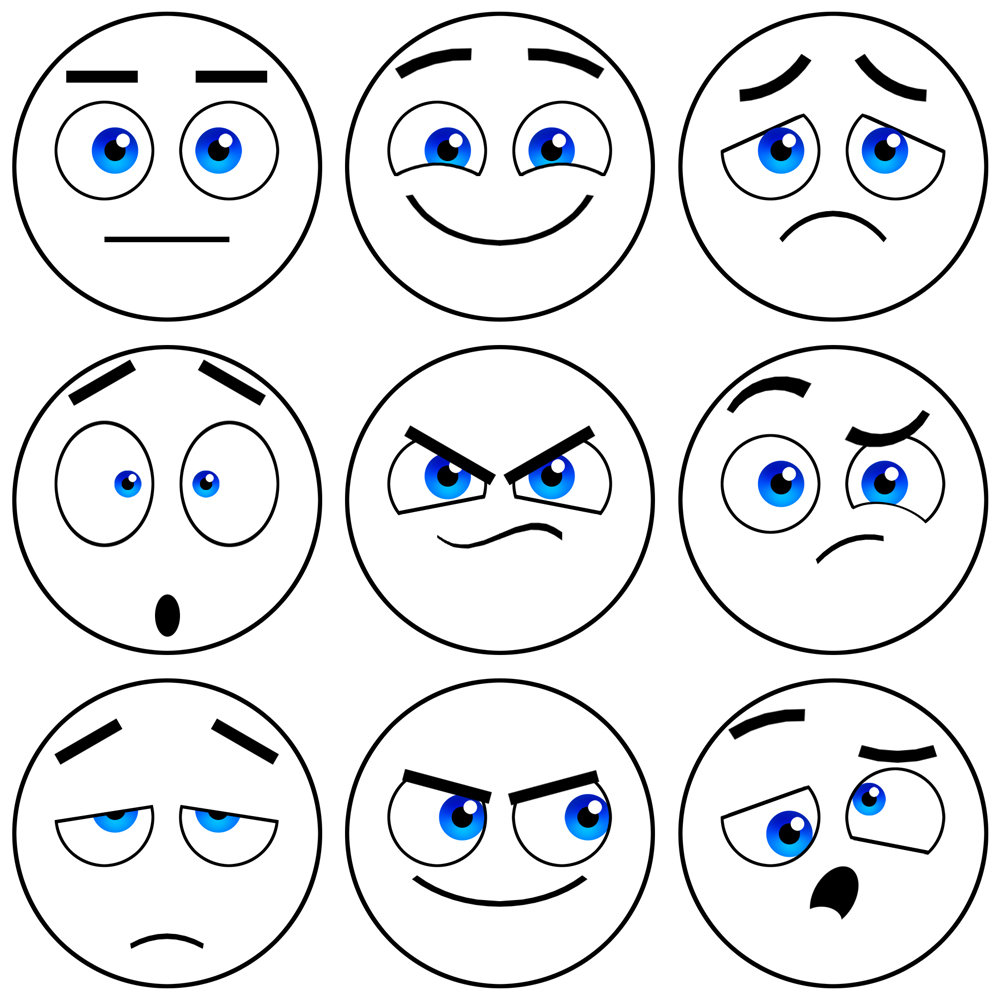 